СПИСОК БЕЗ ВЕСТИ ПРОПАВШИХ ГРАЖДАН РАЗЫСКИВАЕМЫХ ОМВД РОССИИ ПО ВЫСЕЛКОВСКОМУ РАЙОНУ СПИСОК БЕЗ ВЕСТИ ПРОПАВШИХ ГРАЖДАН РАЗЫСКИВАЕМЫХ ОМВД РОССИИ ПО ВЫСЕЛКОВСКОМУ РАЙОНУ СПИСОК БЕЗ ВЕСТИ ПРОПАВШИХ ГРАЖДАН РАЗЫСКИВАЕМЫХ ОМВД РОССИИ ПО ВЫСЕЛКОВСКОМУ РАЙОНУ СПИСОК БЕЗ ВЕСТИ ПРОПАВШИХ ГРАЖДАН РАЗЫСКИВАЕМЫХ ОМВД РОССИИ ПО ВЫСЕЛКОВСКОМУ РАЙОНУ СПИСОК БЕЗ ВЕСТИ ПРОПАВШИХ ГРАЖДАН РАЗЫСКИВАЕМЫХ ОМВД РОССИИ ПО ВЫСЕЛКОВСКОМУ РАЙОНУ 1Шардин Анатолий Александрович, 18.01.1959г.р.ст. Березанская, ул. Молодежная, д 2Без вести пропавший2Кучма Александр Анатольевич, 04.05.1969 г.р.ст. Выселки, ул. Южная 100 «А»Без вести пропавший3Ревко Юрий Иванович, 13.11.1965 г.р.ст. Выселки, ул. Кубанская 8 кв.2Без вести пропавший4Коленов Вячеслав Борисович, 01.03.1958 г.р.п. Гражданский, ул. Строительная 9 кв. 3Без вести пропавший5Загрицын Алексей Алексеевич, 28.04.1977ст. Новодонецкая, ул. Комсомольская, дом 12.Без вести пропавший6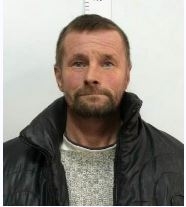 Сентяков Юрий Валерьевич 13.09.1974 Усть-Лабинский районБез вести пропавший7Гавриленко Валентина Ивановна, 16.12.1974г.рст. Ирклиевская, ул. Пролетарская дом 1.Без вести пропавшая8Остапчук Александр Михайлович 09.01.1963 г.рст.Березанская, ул.Почтовая, 73Без вести пропавший9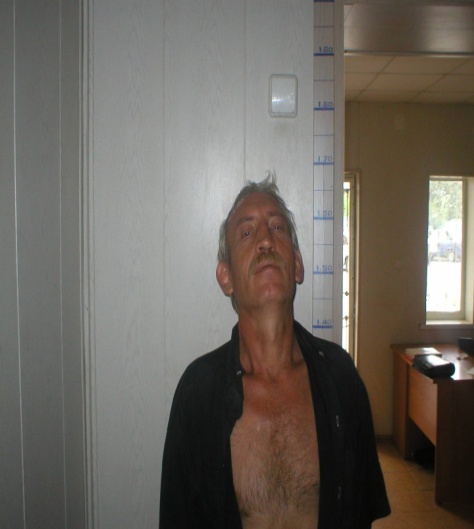 Ливенский Николай Георгиевич18.12.1964 г.р.Ст.Выселки, ул.Короткая, д.8 Без вести пропавший10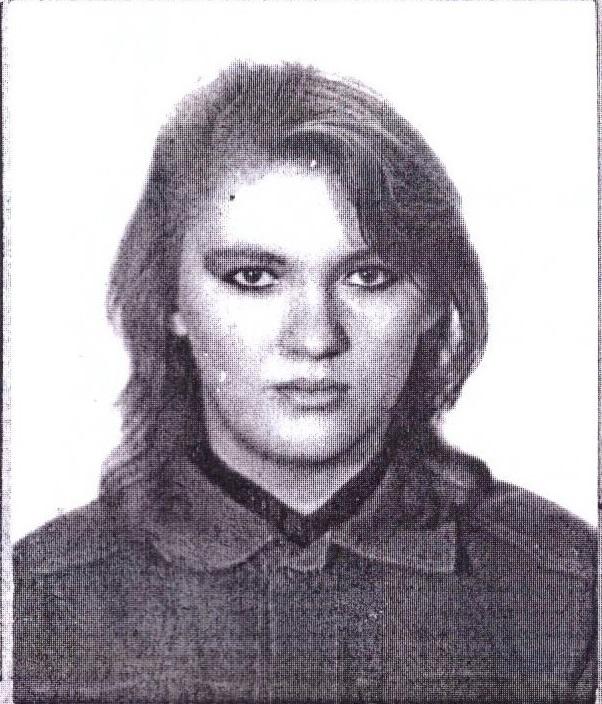 Чефонова Наталья Николаевна 29.12.1975 г.р.п.Гражданский, ул.Ленина, д. 68Без вести пропавшая11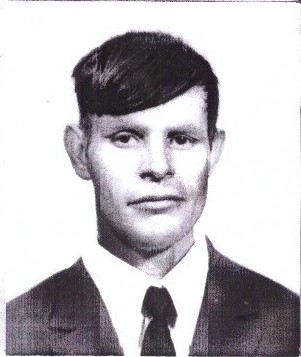 Палата Павел Андреевич29.06.1939 г.р.ст.Березанская, ул.Красная, д. 73 Без вести пропавший12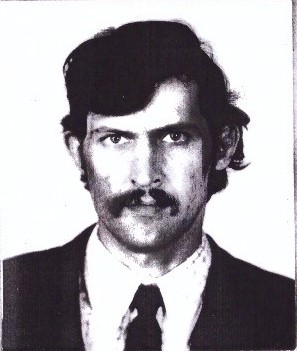 Мацко Александр Иванович06.08.1957 г.р.ст. Выселки, ул.Молодежная, д. 21Без вести пропавший